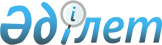 Маңғыстау облысы әкімдігінің 2005 жылғы 10 наурыздағы № 101 және Маңғыстау облыстық мәслихатының 2005 жылғы 6 сәуірдегі № 10/157 "Маңғыстау облысының әкімшілік аумағындағы жер учаскелерінің шекті (ең жоғары) мөлшерін бекіту туралы" бірлескен қаулысы мен шешіміне өзгерістер енгізу туралыМаңғыстау облысы әкімдігінің 2023 жылғы 30 мамырдағы № 67 қаулысы және Маңғыстау облыстық мәслихатының 2023 жылғы 26 мамырдағы № 3/25 бірлескен шешімі. Маңғыстау облысы Әділет департаментінде 2023 жылғы 31 мамырда № 4574-12 болып тіркелді
      Қазақстан Республикасының Жер кодексіне және Қазақстан Республикасының "Қазақстан Республикасындағы жергілікті мемлекеттік басқару және өзін-өзі басқару туралы" Заңына сәйкес, Маңғыстау облысының әкімдігі ҚАУЛЫ ЕТЕДІ және Маңғыстау облыстық мәслихаты ШЕШТІ:
      1.Маңғыстау облысы әкімдігінің 2005 жылғы 10 наурыздағы № 101 және Маңғыстау облыстық мәслихатының 2005 жылғы 6 сәуірдегі № 10/157 "Маңғыстау облысының әкімшілік аумағындағы жер учаскелерінің шекті (ең жоғары) мөлшерін бекіту туралы" бірлескен қаулысы мен шешіміне (Нормативтік құқықтық актілерді мемлекеттік тіркеу тізілімінде № 1898 болып тіркелген) келесідей өзгерістер енгізілсін:
      тақырыбы жаңа редакцияда жазылсын:
      "Маңғыстау облысында жеке меншікте болуы мүмкін жер учаскелерінің шекті (ең жоғары) мөлшерлерін белгілеу туралы";
      1 тармақтың бірінші абзацы жаңа редакцияда жазылсын:
      "1. Маңғыстау облысында жеке меншікте болуы мүмкін жер учаскелерінің шекті (ең жоғары) мөлшерлері белгіленсін:".
      2. Осы бірлескен қаулы және шешім оның алғашқы ресми жарияланған күнінен кейін күнтізбелік он күн өткен соң қолданысқа енгізіледі.
					© 2012. Қазақстан Республикасы Әділет министрлігінің «Қазақстан Республикасының Заңнама және құқықтық ақпарат институты» ШЖҚ РМК
				
      Маңғыстау  облысының әкімі 

Н. Ногаев

      Маңғыстау  облыстық мәслихатының төрағасы 

Ж. Матаев
